                    MANGU HIGH SCHOOL TRIAL 2 MOCK 2021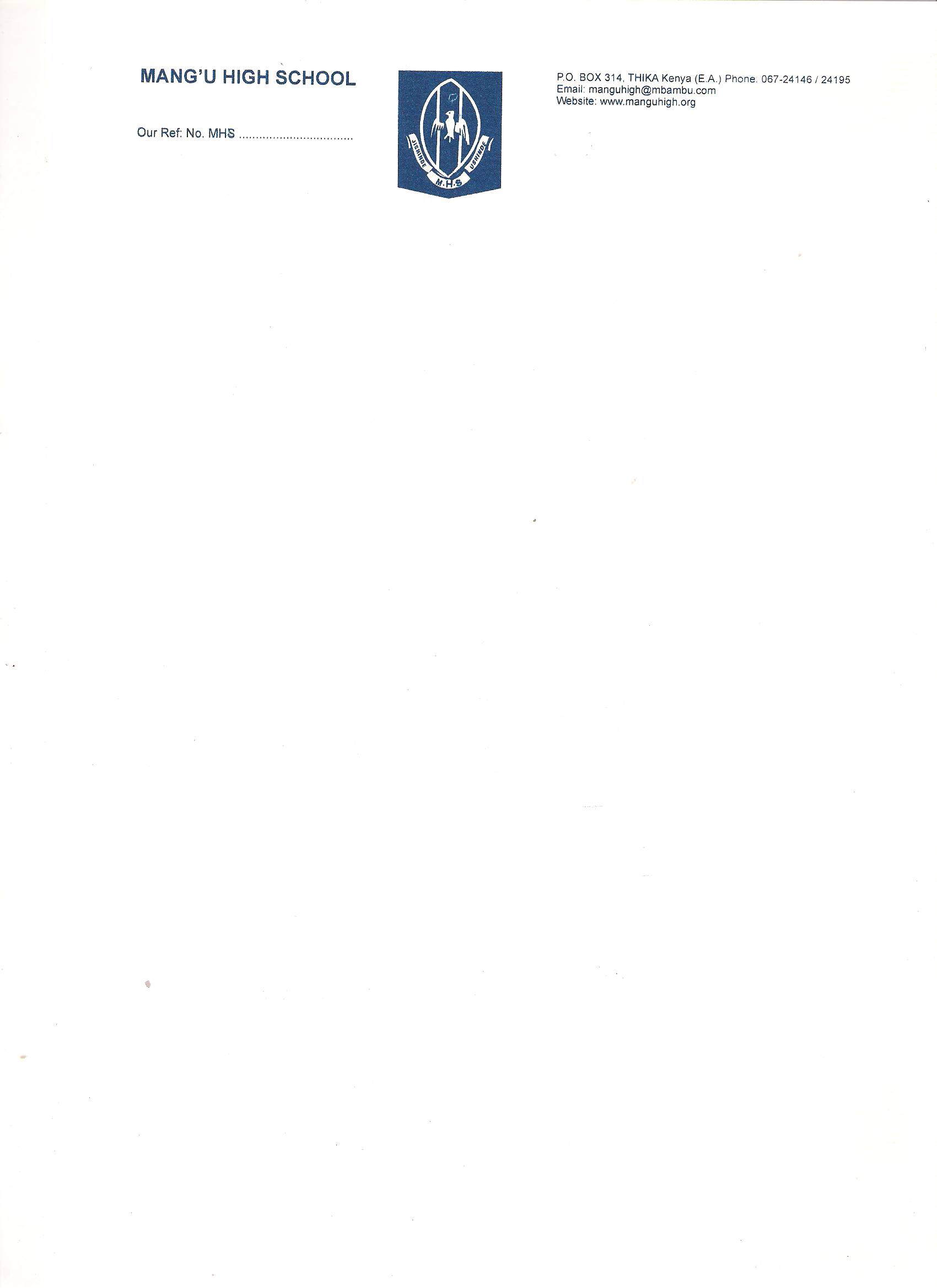 		KIDATO CHA NNE						Kiswahili 102/3								OCT/NOVEMBA 2021FasihiSaa 2 ½ 									Muhulawa PiliJINA…………………………………………… …..KIDATO ……………NU……………..MaagizoJibumaswalimannepekeekatikakaratasihiiKilaswalilinaalamaishiriniUsijibumaswalimawilikutokasehemumojaHatiyakoiweyakuonekanavyemaDumishausafikatikakaratasihiiKwa matumiziyamtahinipekeeSEHEMU A: USHAIRI (ALAMA 20)Soma shairilifuatalokishaujibumaswali.Swali 1. LAZIMAMkatanimkatika, harithihatorithiwa	Sinaninalolishika, walaninalochukuwaMlimwengukanipoka, hata tone la muruwa!Mrithininiwanangu?Sinango’ombesinambuzi,sinakondesinabuwaSinahatamakaazi, mupasayokuyajuwaSinamazurimakuzi, jinsinilivyoachiwaMrithininiwanangu?Sinakazisinabazi, ilawingiwashakawaSinachembeyamajazi, mnonikukamuliwaNakwa’cheniupagazi, mgumukwenuku’tuwaMrithininiwanangu?Sinasikuachajina, mkatahatasifiwaHatanifanye la mana,	mnonikulaumiwaPoleniwanangusana, sinakwenu cha kutowaMrithininiwanangu?Sinaleosinajana, sinakeshokutwaliwaSinazizisinashina, walatawikuchipuwaSinawanangu mi sana, la kwacha nakuraduwaMrithininiwanangu?Sina utu sinahaki, milayangumeuliwaNyumayanguilidhiki, nambeleimekaliwaN’nawananamikiki, hadin’tapofukiwaMrithininiwanangu?Sinai la keshokwenu,wenyewekuiongowaMuwanekwanyingi,mbinumwendepasikupuwaLeo siyo, keshoyenu,	kamamutajikamuwaMrithininiwanangu?(Kina cha maishaA.S.Mohammed)		MASWALIElezahaliyamzungumzajikatikashairihili						( alama 4)Elezadhamirakuuyamshairikulitungashairihili					 (alama 2)Ni nanianayezungumziwananafsinenikatikashairihili? 				(alama 2)Elezatoniyashairihili								 (alama 2)Fafanuambinutatuzalughazlizotumiwakatikashairihili				(alama 3)Tambuabahariyashairihiliukizingatia. 						(alama4)MizaniVinaAndikaubetiwamwishokwalughayanathari/tutumbi. 				 (alama 3)SEHEMU B: RIWAYA:  CHOZI LA HERI   - Assumpta  K.  MateiJibuswali la 2 au 32. ‘Haya nimatokeoyaubahimuwabinadamu’Tia manenohayakwenyemuktadha wake						(alama 4)Elezamasifsasitazamsemajiwakaulihii						(alama 6)Kwa hojakumi, Jadiliubahimumwingineunaotendwanabinadamuriwayani(Alama 10)3. ‘Baba umewahikumwonamtotowamiakahamsiniambayehajasota ;sikwambiikusimamadede?”Jadiliukweliwakauliiliyopigiwamstarikatikakaulihapojuu.Tumiahojaishirini	(Alama 20)SEHEMU C: TAMTHILIA:  KIGOGO- Pauline KeaJibuswali la 4 au 5“Na hiyosautiyaJabaliimekuwaadha. Inanikamaroho…..”Elezamuktadhawadondoohili							(Alama 4) Tambuambinumbilizalughazilizotumikadondooni.				 (Alama 2) Kwa hojakuminannefafanuamatendomengineyanayomkamarohomsemaji  (Alama 14) Elezaatharizozotekumizatamaanaubinafsikwakurejeleatamthiliayakigogo. 	(Alama 20)SEHEMU D: HADITHI FUPI : TUMBO LISILOSHIBA NA HADITHI NYINGINE .Jibuswali la 6 au 7.JadilimaudhuiyaelimukatikadiwaniyaTumboLisiloshibaukizingatiahadithizifuatazo(alama 20)MapenziyakifaurongoShogake dada anandevuMameBakariMwalimumstaafuMtihaniwamaishaAUSHIBE INATUMALIZA – Salma Omar Hamad“…madondayatumboobesiti, nikulatu ! “Elezamuktadhawadondoohili			( alama 4 )b)Tajanauelezesifambilizamsemewa			( alama 4)c)Tajanautoemifanomiwiliyambinuzalughazinazojitokezakwenyedondoo    ( alama 2)d)Jadilimaudhuimatanoyanayojitokezakatikahadithihusika.  			(alama 10)SEHEMU E: FASIHI SIMULIZI  (ALAMA 20)a) Elezamaanayaviperavifuatavyovyafasihisimulizi. 				(alama. 8)	i. Misimu	ii. Ngomezi	iii. Miviga	iv. Maapizo	b) i.  Fafanuadhimasitazamivigakatikajamiiyako.				(alama. 6)     ii. Tambulishasifazozotesitazamisimu.                  				(alama. 6)MWISHOSWALI   (SEHEMU) ALAMA        TUZO20202020 80